MA TRẬN ĐỀ KIỂM TRA GIỮA HK1- NĂM HỌC: 2022-2023 MÔN: TOÁN- LỚP: 8- THỜI GIAN: 60 phútBẢNG ĐẶC TẢ MA TRẬN ĐỀ KIỂM TRA GIỮA HK1- NĂM HỌC: 2022-2023 MÔN: TOÁN- LỚP: 8- THỜI GIAN: 60 phútPHÒNG GDĐT NÚI THÀNHTRƯỜNG THCS HUỲNH THÚC KHÁNGĐỀ KIỂM TRA GIỮA KỲ I, NĂM HỌC 2022-2023 Môn: TOÁN – LỚP 8 – MÃ ĐỀ 1Thời gian: 60 phút (không kể thời gian giao đề)Trắc nghiệm: (4,0 điểm)	Chọn câu trả lời đúng rồi ghi vào giấy làm bài.Câu 1: Kết quả phép nhân x.(x + 2) ta được:A. x2 + 2x	B. x2 + 2	C. 2x + 2	D. x2 – 2xCâu 2: Kết quả phép tính (x – 5 ).(x + 3 ) bằng :A. x2 – 15	B. x2 + 2x – 15	C. x2 – 8x – 15	D. x2 – 2x – 15Câu 3: Kết quả khai triển của hằng đẳng thức (x – y)3 là:A. x2 + 2xy + y2	B. x3 – 3x2y + 3xy2 – y3C. (x + y).(x2 – xy + y2)	D. x3 + 3x2y + 3xy2 + y3Câu 4: Khai triển hằng đẳng thức: (x – 1)2 bằng:A. x2 – 12	B. x2 + 2x + 1	C. x2 – 2x + 1	D. x2 – 4x + 1Câu 5: Phân tích đa thức 7x – 14 thành nhân tử, ta được:A. 7.(x  7)	B.7.(x  14)	C.7.(x  2)	D.7.(x + 2)Câu 6: Đơn thức 9x2y3z chia hết cho đơn thức nào sau đây:A.	3x3yz	B.	4xy2z2	C.	- 5xy2	D.	3xyz2Câu 7: Thương của phép chia	(3x6 – 2x4 + 4x3) : x3 bằng:A. 3x3 – 2x + 4	B.3 x3 – x + 2	C.23 x3 + x + 2	D.23 x5 – x3 + 2x22Câu 8: Kết quả phân tích đa thức x3 – 4x thành nhân tử là:A. x.(x2 + 4)	B. x.(x – 2)	C. x.(x2 – 4)	D. x.(x – 2).(x + 2)Câu 9: Tứ giác ABCD có góc A = 1200; góc B = 800; góc C = 1000 thì:A. góc D = 1500	B. góc D = 600	C. góc D = 400	D. góc D = 900Câu 10: Khẳng định nào sau đây đúngHình bình hành là tứ giác có hai cạnh song song.Hình bình hành là tứ giác có các góc bằng nhau.Hình bình hành là tứ giác có các cạnh đối song song.Hình bình hành là hình thang có hai cạnh bên bằng nhauCâu 11: Hai đường chéo của hình chữ nhật có tính chất:Bằng nhau, vuông góc với nhau.Cắt nhau tại trung điểm của mỗi đường.Là tia phân giác của các góc.Bằng nhau và cắt nhau tại trung điểm của mỗi đường.Câu 12: Nhóm hình nào đều có trục đối xứng:Hình thang cân, hình chữ nhật, tam giác cân.Hình thang cân, hình thang, hình bình hành.Hình bình hành, hình thang cân, hình chữ nhật.Tam giác cân, hình chữ nhật, hình bình hành.Tự luận: (6,0 điểm)Bài 1: (1,0 điểm) Thực hiện phép tínha) x.(x2 – 2x + 5)	b) (x – 2y)2Bài 2: (1,5 điểm) Phân tích các đa thức sau thành nhân tử :x2 – 9	b) x2 – y2 + xz – yzBài 3: (2,5 điểm) Cho tam giác MNP có 3 góc nhọn. Gọi D, E, F lần lượt là trung điểm của các cạnh MN, MP và NP.Tứ giác DEPN là hình gì? Vì sao?Chứng minh tứ giác MDFE là hình bình hành?Bài 4: (1,0 điểm) Tìm giá trị nhỏ nhất của biểu thức A = 2x2 + 5x – 3PHÒNG GDĐT NÚI THÀNHTRƯỜNG THCS HUỲNH THÚC KHÁNGĐỀ KIỂM TRA GIỮA KỲ I, NĂM HỌC 2022-2023 Môn: TOÁN – LỚP 8 – MÃ ĐỀ 2Thời gian: 60 phút (không kể thời gian giao đề)Trắc nghiệm: (4,0 điểm)	Chọn câu trả lời đúng rồi ghi vào giấy làm bài.Câu 1: Thực hiện phép nhân x.(2 – x) ta được:A. x2 + 2x	B. 2x – x2	C. 2x – 2	D. x2 – 2xCâu 2: Kết quả phép tính (x + 5).(x – 3) bằngA. x2 – 15	B. x2 + 2x – 15	C. x2 – 8x – 15	D. x2 – 2x – 15Câu 3: Kết quả khai triển của hằng đẳng thức (x + y)3 là:A. x2 + 2xy + y2	B. x3 + 3x2y + 3xy2 + y3C. (x + y).(x2 – xy + y2)	D. x3 – 3x2y + 3xy2 – y3Câu 4: Khai triển hằng đẳng thức: (x + 1)2 bằng:A. x2 + 1	B. x2 + 2x + 1	C. x2 – 2x + 1	D. x2 – 4x + 1Câu 5: Phân tích đa thức 7x + 14 thành nhân tử, ta được kết quả:A. 7.(x  7)	B.7.(x  14)	C.7.(x + 2)	D.7.(x  2)Câu 6: Đơn thức 9x3y2z chia hết cho đơn thức nào sau đây:A.	3x3y3z	B.	4xy2z2	C. - 5xy2	D.	3xyz2Câu 7: Thương của phép chia	(3x5 – 2x3 + 4x2) : 2x2 bằngA. 3x3 – 2x + 4	B.3 x5 – x3 + 2x2	C.23 x3 + x + 2	D.23 x3 – x + 22Câu 8: Kết quả phân tích đa thức x3 – 16x thành nhân tử là:A. x.(x2 + 4)	B. x.(x2 –16)	C. x.(x – 4).(x + 4)	D.  x.(x – 4)Câu 9: Tứ giác ABCD có góc A = 1000; góc B = 700 ; góc C = 400 thì:A. góc D = 1500	B. góc D = 900	C. góc D = 400	D. góc D = 600Câu 10: Khẳng định nào sau đây là SAI:Trong hình bình hành các cạnh đối bằng nhau.Trong hình bình hành các góc đối bằng nhau.Trong hình bình hành, hai đường chéo cắt nhau tại trung điểm của mỗi đường.Trong hình bình hành hai đường chéo bằng nhau.Câu 11: Hình chữ nhật là tứ giác:Có hai cạnh vừa song song, vừa bằng nhau.Có bốn cạnh bằng nhau.Có bốn góc vuông.Có các cạnh đối bằng nhau.Câu 12: Nhóm hình nào đều có tâm đối xứng:Hình chữ nhật, hình tròn, hình bình hành.Hình thang cân, hình chữ nhật, hình thang.Hình bình hành, hình thang cân, hình chữ nhật.Hình thang cân, hình chữ nhật, tam giác cân.Tự luận: (6,0 điểm)Bài 1: (1,0 điểm) Thực hiện phép tính:a) x.(x + 2x2 – 3)	b) (2x + y)2Bài 2: (1,5 điểm) Phân tích các đa thức sau thành nhân tử:x2 – 16	b) x2 – y2 + xz + yzBài 3: (2,5 điểm) Cho tam giác ABC có 3 góc nhọn. Gọi M, N, P lần lượt là trung điểm của các cạnh AB, AC và BC.Tứ giác MNCB là hình gì? Vì sao?Chứng minh tứ giác AMPN là hình bình hành?Bài 4: (1,0 điểm) Tìm giá trị nhỏ nhất của biểu thức A = 2x2 – 5x + 3ĐÁP ÁN VÀ HƯỚNG DẪN CHẤM – MÃ ĐỀ 1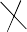 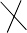 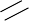 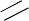 Phần trắc nghiệm: (4,0 điểm)3 câu đúng ghi 1,0 điểm. Mỗi câu sai trừ 0,33 điểmPhần tự luận (6,0 điểm)ĐÁP ÁN VÀ HƯỚNG DẪN CHẤM – MÃ ĐỀ 2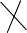 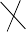 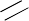 Phần trắc nghiệm: (4,0 điểm)3 câu đúng ghi 1,0 điểm. Mỗi câu sai trừ 0,33 điểmPhần tự luận (6,0 điểm)TT (1)Chương/Chủ đề (2)Nội dung/đơn vị kiến thức (3)Mức độ đánh giá (4 -11)Mức độ đánh giá (4 -11)Mức độ đánh giá (4 -11)Mức độ đánh giá (4 -11)Mức độ đánh giá (4 -11)Mức độ đánh giá (4 -11)Mức độ đánh giá (4 -11)Mức độ đánh giá (4 -11)Tổng%điểm (12)TT (1)Chương/Chủ đề (2)Nội dung/đơn vị kiến thức (3)NBNBTHTHVDVDVDCVDCTổng%điểm (12)TT (1)Chương/Chủ đề (2)Nội dung/đơn vị kiến thức (3)TNKQTLTNKQTLTNKQTLTNKQTLTổng%điểm (12)1Nhân và chia đa thức1. Nhân đa thứcNhân đơn thức với đa thức.Nhân đa thức với đa thức.Nhân hai đa thức đã sắp xếp.1TN1TL(0,5đ)1TN11,7%1Nhân và chia đa thức2.	Các hằng đẳng thức đángnhớ2TN1TL(0,5đ)1TL(1,0đ)21,7%1Nhân và chia đa thức3.	Phân tích đa thức thành nhân tử1TN1TN1TL(0,5đ)1TL(1,0đ)21,6%1Nhân và chia đa thức4. Chia đa thức.Chia đơn thức cho đơn thức.Chia đa thức cho đơn thức.Chia hai đa thức đã sắp xếp.2TN6,7%2Tứ giác1.	Tứ giác lồi- định lý tổngcác góc của 1 tứ giác.1TN3,3%2Tứ giác2. Hình thang, hình thang vuông và hình thang cân. Hình bình hành. Hình chữ nhật.Hình thoi. Hình vuông.2TN1TL (0,5đ)Vẽ hình (0,5đ) 1TL (0,5đ)1TL(1,0đ)31,7%2Tứ giác3. Đối xứng trục và đối xứng tâm. Trục đối xứng, tâm đối xứng của một hình.1TN3,3%Tổng số câuTổng số câuTổng số câu9234020121Tỉ lệ phần trămTỉ lệ phần trămTỉ lệ phần trăm40%40%30%30%20%20%10%10%100%Tỉ lệ chungTỉ lệ chungTỉ lệ chung70%70%70%70%30%30%30%30%100%TTChương/Chủ đềNội dung/đơn vị kiểm thứcMức độ đánh giáSố câu hỏi theo mức độ nhận thứcSố câu hỏi theo mức độ nhận thứcSố câu hỏi theo mức độ nhận thứcSố câu hỏi theo mức độ nhận thứcTTChương/Chủ đềNội dung/đơn vị kiểm thứcMức độ đánh giáNBTHVDVDC1Nhân và chia đa thức1. Nhân đa thứcNhân đơn thức với đa thức.Nhân đa thức với đa thức.Nhân hai đa thức đã sắp xếp.Về kỹ năng:Vận dụng được tính chất phân phối của phép nhân:A(B + C) = AB + AC(A + B)(C + D) = AC + AD + BC + BD,trong đó: A, B, C, D là các số hoặc các biểu thức đại số.1TN1TL (0,5đ)1TN1Nhân và chia đa thức2.	Các hằng đẳng thức đáng nhớVề kỹ năng:Hiểu và vận dụng được các hằng đẳng thức:(A  B)2 = A2  2AB + B2, A2  B2 = (A + B) (A  B),(A  B)3 = A3  3A2B + 3AB2  B3, A3 + B3 = (A + B) (A2  AB + B2), A3  B3 = (A  B) (A2 + AB + B2),trong đó: A, B là các số hoặc các biểu thức đại số.2TN1TL (0,5đ)1TL (1,0đ)1Nhân và chia đa thức3. Phân tích đa thức thành nhân tửhạng tử.Về kỹ năng:Vận dụng được các phương pháp cơ bản phân tích đa thức thành nhân tử:+ Phương pháp đặt nhân tử chung.+ Phương pháp dùng hằng đẳng thức.+ Phương pháp nhóm hạng tử.+ Phối hợp các phương pháp phân tích thành nhân tử ở trên.1TN1TN1TL (0,5đ)1TL (1,0đ)1Nhân và chia đa thức4. Chia đa thức.Chia đơn thức cho đơn thức.Chia đa thức cho đơn thức.Chia hai đa thức đã sắp xếp.Về kỹ năng:Vận dụng được quy tắc chia đơn thức cho đơn thức, chia đa thức cho đơn thức.Vận dụng được quy tắc chia hai đa thức một biến đã sắp xếp.2TN2Tứ giác1. Tứ giác lồiCác định nghĩa: Tứ giác, tứ giác lồi.Định lí: Tổng các góc của một tứ giácbằng 36.Về kiến thức:Hiểu định nghĩa tứ giác.Về kỹ năng:Vận dụng được định lí về tổng các góc của một tứ giác.1TN2Tứ giác2. Hình thang, hình thang vuông và hình thang cân. Hình bình hành. Hình chữ nhật. Hình thoi. Hình vuông.Về kỹ năng:Vận dụng được định nghĩa, tính chất, dấu hiệu nhận biết (đối với từng loại hình này để giải các bài toán chứng minh và dựng hình đơn giản.Vận dụng được định lí về đường trung bình của tam giác và đường trung bình của hình thang, tính chất của các điểmcách đều một đường thẳng cho trước.2TN1TL (0,5đ)Vẽ hình (0,5đ) 1TL (0,5đ)1TL (1,0đ)2Tứ giác3. Đối xứng trục và đối xứng tâm. Trục đối xứng, tâm đối xứng của một hình.Về kiến thức:Nhận biết được:+ Các khái niệm “đối xứng trục” và “đối xứng tâm”.+	Trục đối xứng của một hình và hình có trục đối xứng.Tâm đối xứng của một hình và hình có tâm đối xứng.1TNTổngTổngTổng4,03,02,01,0Tỉ lệ %Tỉ lệ %Tỉ lệ %40%30%20%10%Tỉ lệ chungTỉ lệ chungTỉ lệ chung70%70%30%30%Câu123456789101112Đ/ánADBCCCADBCDABàiNội dungĐiểmBài 1(1,0 điểm)a. Tính x.(x2 – 2x + 5)0,5Bài 1(1,0 điểm)x.(x2 – 2x + 5) = x. x2 – x.2x + x.5)0,25Bài 1(1,0 điểm)= x3 – 2x2 + 5x0,25Bài 1(1,0 điểm)b. Tính (x-2y)20,5Bài 1(1,0 điểm)(x-2y)2 = x2 – 2.x.2y + (2y)20,25Bài 1(1,0 điểm)= x2 –4xy + 4y20,25Bài 2(1,5 điểm)a. Phân tích các đa thức sau thành nhân tử : x2 – 90,5Bài 2(1,5 điểm)x2 – 9 = x2 – 320,25Bài 2(1,5 điểm)= (x - 3).(x + 3)0,25Bài 2(1,5 điểm)b. Phân tích các đa thức sau thành nhân tử :x2 – y2 + xz – yz1,0Bài 2(1,5 điểm)x2 – y2 + xz – yz = (x2 – y2 )+ (xz – yz)0,25Bài 2(1,5 điểm)= (x - y)(x + y) + z(x - y)0,5Bài 2(1,5 điểm)= (x – y)(x + y + z)0,25Bài 3(2,5 điểm)Cho tam giác MNP có 3 góc nhọn. Gọi D, E, F lần lượt làtrung điểm của MN, MP và NP.3,5Bài 3(2,5 điểm)Vẽ hình đúng	MDENF	P0,5Bài 3(2,5 điểm)a. Tứ giác DEPN là hình gì? Vì sao?1,0Bài 3(2,5 điểm)Tứ giác DEPN là hình thang.0,5Bài 3(2,5 điểm)Vì DM = DN ; EM = EPSuy ra DE là đường TB của tam giác MNP0,25Bài 3(2,5 điểm)Suy ra DE // NP nên tứ giác DEPN là hình thang0,25b. Chứng minh tứ giác MDFE là hình bình hành?1,0Chứng minh DF, EF là đường TB của tam giác MNP0,25nên suy ra : MD // EF0,25và ME //DF0,25Suy ra tứ giác MDFE là hình bình hành(Tứ giác có các cạnh đối song song)0,25Bài 4(1,0 điểm)A = 2x2 + 5x – 3= 2. x2 + 5 x  3  = 2. x2 + 2. 5 x + 25  25  3 	2	2 		4	16	16	2 				5 2	49	49= 2. x + 4      8     8	 minA =  49 khi x =  58	40,250,50,25Câu123456789101112Đ/ánBBBBCCDCADCABàiNội dungĐiểmBài 1(1,0 điểm)a. Tính x.(x + 2x2 - 3)0,5Bài 1(1,0 điểm)x.(x + 2x2 - 3) = x. x + x.2x2 - x.3)0,25Bài 1(1,0 điểm)= x2 +2x3 - 3x0,25Bài 1(1,0 điểm)b. Tính (2x+y)20,5Bài 1(1,0 điểm)(2x+y)2 = (2x)2 + 2.2x.y + y20,25Bài 1(1,0 điểm)= 4x2 +4xy + y20,25Bài 2(1,5 điểm)a. Phân tích các đa thức sau thành nhân tử : x2 – 160,5Bài 2(1,5 điểm)x2 – 16 = x2 – 420,25Bài 2(1,5 điểm)= (x - 4).(x + 4)0,25Bài 2(1,5 điểm)b. Phân tích các đa thức sau thành nhân tử :x2 - y2 + xz + yz1,0Bài 2(1,5 điểm)x2 – y2 + xz + yz = (x2 – y2 )+ (xz + yz)0,25Bài 2(1,5 điểm)= (x - y)(x + y) + z(x + y)0,5Bài 2(1,5 điểm)= (x + y)(x - y +z)0,25Bài 3(2,5 điểm)Cho tam giác ABC có 3 góc nhọn. Gọi M, N, P lần lượt làtrung điểm của AB, AC và BC.3,5Bài 3(2,5 điểm)Vẽ hình đúng	AMNBP	C0,5Bài 3(2,5 điểm)a. Tứ giác MNCB là hình gì? Vì sao?1,0Bài 3(2,5 điểm)Tứ giác MNCB là hình thang.0,5Bài 3(2,5 điểm)Vì AM = BM ; NA = NCSuy ra MN là đường TB của tam giác ABC0,25Bài 3(2,5 điểm)Suy ra MN // BC nên Tứ giác MNCB là hình thang0,25b. Chứng minh tứ giác AMPN là hình bình hành?1,0Chứng minh MP, NP là đường TB của tam giác ABC0,25nên suy ra : AM // NP0,25và AN //MP0,25Suy ra tứ giác AMPN là hình bình hành(Tứ giác có các cạnh đối song song)0,25Bài 4(1,0 điểm)A = 2x2 – 5x + 3= 2. x2  5 x + 3  = 2. x2  2. 5 x + 25  25 + 3 	2	2 		4	16	16	2 				5 2	1	1= 2. x  4     8   8	 minA =  1 khi x = 58	40,250,50,25